ANNUAL ADMISSION NOTICEIn respect of admissions to the 2022/2023 school yearAdmissions to the 2022/2023 school yearApplication and Decision Dates for admission to 2022/2023The following are the dates applicable for admission to mainstream Junior InfantsThe following are the dates applicable for admission to ASD Special Class - Infants*Failure to accept an offer within the prescribed period above will result in the offer being forfeited.Note: the school will consider and issue decisions on late applications in accordance with the school’s Admission Policy.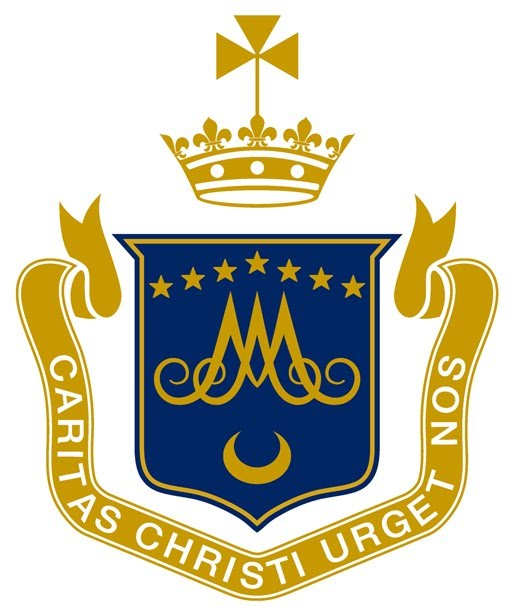 SCOIL MHUIRE GNS Gilford Rd, Sandymount, Dublin 4, D04 DC04 Ph: 01 269 5273Email: office@scoilmhuiregns.ie A copy of the school’s Admission Policy and the Application Form for Admission for the 2022/2023 school year is available as follows:To download at:   www.scoilmhuiregns.ieOn request by:    Emailing office@scoilmhuiregns.ie
                           or writing to Scoil Mhuire GNS, Gilford Road, Sandymount, Dublin 4, D04 DC04.The school will commence accepting applications for admission on:22nd October, 2021The school shall cease accepting applications for admission on:25th November, 2021The date by which applicants will be notified of the decision on their application is:15th December, 2021The period within which applicants must confirm acceptance of an offer of admission is:From 15th December, 2021 to 7th January 2022The school will commence accepting applications for admission on:22nd October 2021The school shall cease accepting applications for admissions on:11th March 2022The date by which applicants will be notified of the decision on their application is:25th March 2022The period within which applicants must confirm acceptance of an offer of admission is:From 25th March to 4th April 2022The number of places being made available in mainstream Junior Infants 45The number of places being made available in ASD Special Class - Infants0(Unless a child presently enrolled moves school or transitions to mainstream).